Tätä sopimusta on tehty kaksi samansisältöistä kappaletta, toinen kuntosalin käyttäjälle ja toinen Kuhmoisten kunnalle.Asiakastietojen kerääminen perustuu asiakassuhteeseen. Keräämme tietoja, kun sopimus tehdään. Sähköinen rekisteri on talletettu palomuurien, salasanojen ja muilla teknisillä keinoilla suojattuun tietokantaan, johon on pääsy vain Kuhmoisten kunnan valtuuttamilla henkilöillä. Säilytämme paperiset asiakirjat lukitussa tilassa, lukituissa kaapeissa. Hävitämme vanhentuneet ja tarpeettomat tiedot asiaankuuluvalla tavalla. Säilytämme henkilötietoja vain tarpeellisen ajan niin, että tietosuojaselosteen henkilötietojen käsittelytehtävät toteutuvat. Tietoja voidaan joutua säilyttämään pidempään silloin, kun se johtuu kirjanpitolaista tai jonkun muun soveltuvan lain velvoitteista.Henkilötietoja käsitellään, kun sopimus luodaan, jotta palveluita voidaan käyttää. Emme luovuta henkilötietoja ulkopuolisille. Henkilötiedot sisältävät vain ne tiedot, jotka henkilö itsestään antaa. Kerättäviä henkilötietoja käytetään Kuhmoisten kunnan palvelujen ylläpitoon sekä asiakassuhteiden hoitoon ja näissä asioissa mahdollisiin yhteydenottoihin.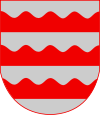 KUHMOISTEN KUNTA/LIIKUNTATOIMIKUHMOISTEN KUNTA/LIIKUNTATOIMIKUNTOSALIN KÄYTTÖOIKEUSSOPIMUS JA AVAINPOLETIN LUOVUTUSLOMAKEKUNTOSALIN KÄYTTÖOIKEUSSOPIMUS JA AVAINPOLETIN LUOVUTUSLOMAKEKÄYTTÄJÄN TIEDOTNimi
     Nimi
     Kotipaikkakunta
     Syntymävuosi
    KÄYTTÄJÄN TIEDOTPuhelinnumero
     Puhelinnumero
     Sähköpostiosoite
     Sähköpostiosoite
     Poletin voimassaoloaika on 12 kk ja se tulee päivittää vuoden välein hankintapäivästä lukien. Päivitystä pyydetään hyvissä ajoin ennen käyttöajan umpeutumista liikuntatoimesta:pipsa.suominen@kuhmoinen.fi puh.  040 034 4582 janne.kotajarvi@kuhmoinen.fi puh. 050 529 3891Poletin voimassaoloaika on 12 kk ja se tulee päivittää vuoden välein hankintapäivästä lukien. Päivitystä pyydetään hyvissä ajoin ennen käyttöajan umpeutumista liikuntatoimesta:pipsa.suominen@kuhmoinen.fi puh.  040 034 4582 janne.kotajarvi@kuhmoinen.fi puh. 050 529 3891Poletin voimassaoloaika on 12 kk ja se tulee päivittää vuoden välein hankintapäivästä lukien. Päivitystä pyydetään hyvissä ajoin ennen käyttöajan umpeutumista liikuntatoimesta:pipsa.suominen@kuhmoinen.fi puh.  040 034 4582 janne.kotajarvi@kuhmoinen.fi puh. 050 529 3891Poletin voimassaoloaika on 12 kk ja se tulee päivittää vuoden välein hankintapäivästä lukien. Päivitystä pyydetään hyvissä ajoin ennen käyttöajan umpeutumista liikuntatoimesta:pipsa.suominen@kuhmoinen.fi puh.  040 034 4582 janne.kotajarvi@kuhmoinen.fi puh. 050 529 3891Poletin voimassaoloaika on 12 kk ja se tulee päivittää vuoden välein hankintapäivästä lukien. Päivitystä pyydetään hyvissä ajoin ennen käyttöajan umpeutumista liikuntatoimesta:pipsa.suominen@kuhmoinen.fi puh.  040 034 4582 janne.kotajarvi@kuhmoinen.fi puh. 050 529 3891SITOUMUS JA ALLEKIRJOITUSSITOUMUS JA ALLEKIRJOITUSAllekirjoituksellani sitoudun noudattamaan kuntosalin käyttö- ja turvallisuusohjeita. Poletti on henkilökohtainen.Päiväys___________________________        Käyttäjän allekirjoitus ja nimenselvennysAllekirjoituksellani sitoudun noudattamaan kuntosalin käyttö- ja turvallisuusohjeita. Poletti on henkilökohtainen.Päiväys___________________________        Käyttäjän allekirjoitus ja nimenselvennysAllekirjoituksellani sitoudun noudattamaan kuntosalin käyttö- ja turvallisuusohjeita. Poletti on henkilökohtainen.Päiväys___________________________        Käyttäjän allekirjoitus ja nimenselvennys